В соответствии с пунктом 218 Правил противопожарного режима в Российской Федерации, утвержденных постановлением Правительства Российской Федерации от 25.04.2012 № 390, на землях сельскохозяйственного назначения и землях запаса запрещается выжигание сухой травянистой растительности, стерни, пожнивных остатков.  За нарушение пункта 218 Правил противопожарного режима ст. 20.4 КоАП РФ предусмотрена административная ответственность.Бесконтрольные выжигания сухой травянистой растительности, пожнивных остатков могут нанести ощутимый урон природе, ущерб экономике и стать причиной гибели людей.В рамках борьбы с сельскохозяйственными палами постановлением Правительства Российской Федерации 30 декабря 2017 года № 1717 внесены изменения в Правила противопожарного режима в Российской Федерации. Данным постановлением внесен ряд существенных изменений с ужесточением мер противопожарной безопасности.В частности, устанавливается, что правообладатели земельных участков сельскохозяйственного назначения должны принимать меры по защите сельскохозяйственных угодий от зарастания сорной растительностью и своевременному проведению сенокошения на сенокосах.Уборка мусора должны производиться правообладателем (собственником, землепользователем, землевладельцем, арендатором земельного участка) в пределах границы соответствующего земельного участка, определяемой на основании кадастрового или межевого плана.Вводится обязанность осуществлять погрузку грубых кормов и волокнистых материалов в кузов автомобиля только с заглушённым двигателем. Движение автомобиля может быть разрешено только после осмотра места стоянки автомобиля и уборки сена (соломы), находящегося вблизи выпускной трубы.Во избежание осложнения лесопожарной обстановки, развития чрезвычайных ситуаций, связанных с ландшафтными пожарами, особенно в весенний период, для исполнения вышеуказанного Вам необходимо:обеспечить доведение информации до  лиц работающих, владеющих, пользующихся и (или) распоряжающихся территорией, прилегающей к лесам, требований, предусмотренных Правилами противопожарного режима в Российской Федерации, утвержденных постановлением Правительства Российской Федерации от 25 апреля 2012 г. № 390 "О противопожарном режиме" с осуществлением необходимого контроля за их исполнением;обратить особое внимание на обеспечение комплекса мер по недопущению возникновения и распространения палов сухой травянистой растительности;обеспечить должный контроль за соблюдением требований пожарной безопасности работниками организации;запретить проведение огневого способа очистки сельхозугодий в период пожароопасного сезона;организовать своевременную опашку и очистку сельхозугодий;  при  обнаружении  ландшафтных пожаров своевременно передавать информацию в соответствующие ведомства для принятии мер;Напоминаю что в соответствии с постановлением Правительства Алтайского края от 09.02.2017 № 34 «Об утверждении порядка предоставления из краевого бюджета субсидий на оказание несвязанной поддержки в области растениеводства» отсутствие нарушений сельскохозяйственными товаропроизводителями пункта 218 Правил противопожарного режима является условием получения  несвязанной поддержки.Прошу ознакомить работников вашего  КФХ  с прилагаемыми памятками и соблюдение ими правил противопожарной безопасности в процессе проведения всех видов работ, лично предупреждаю об ответственности за нарушение указанных норм.  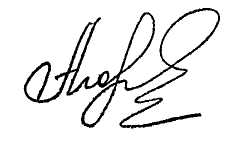      Глава района                                                                                  С.Я. АгарковаВ.Н. ДубскаяГ.С. Папонов  Российская ФедерацияАДМИНИСТРАЦИЯАЛЕЙСКОГО РАЙОНААЛТАЙСКОГО КРАЯСердюка ул., . Алейск, 658130Тел/факс: (38553) 22-4-01           22.03. 2019 г.  Руководителю хозяйства Главе КФХ